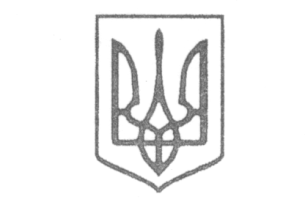 МУКАЧІВСЬКА МІСЬКА РАДАУПРАВЛІННЯ МІСЬКОГО ГОСПОДАРСТВА МУКАЧІВСЬКОЇ МІСЬКОЇ РАДИМУКАЧІВСЬКЕ МІСЬКЕ КОМУНАЛЬНЕ ПІДПРИЄМСТВО«ЦЕНТР КОНТРОЛЮ ЗА ТВАРИНАМИ»(ММКП « Центр контролю за тваринами»)пл.О. Духновича 2, м.Мукачево, Закарпатська обл.,89600, тел.:(095)5772303, ЄДРПОУ:38456282E-mail: mmkpckt@mukachevo-rada.gov.ua,https://controlanimals.jimdofree.comВід « 02  » жовтня 2023 р. №                                                  Відділ контролю за організаційного                                                   забезпечення діяльності виконавчого                                                              комітету та міської ради                                                    А.Т. Лендьєл    Мукачівське міське комунальне підприємство «Центр контролю за тваринами», надає звіт про виконану роботу за період липень – вересень 2023р.      У  пункті тимчасової перетримки утримувалось понад 92 тварин, на суму 409 283,16 грн.Стерилізовано (кастрація) 22 тварини.Лікувалось  6    тварин.Вилучено з вулиць громади 22 тварини.Прилаштовано до нових власників понад 27 тварин.Провакциновано 30 тварин.                   В пункті тимчасової перетримки тварин щоденно проводилось прибирання, годування тварин проводились господарські та зварювальні роботи на території притулку, також було  обстеження території міста Мукачева на наявність не стерилізованих тварин, проводився ремонт інвентарю для відлову тварин, покос трави, монтаж додаткових місць в пункті, проведено заходи спільно з лікарями державної ветеринарної клініки вакцинацію тварин у компактному поселенню ромів с. Павшино, також було проведено санітарну побілку вольєрів, та планову дегельмінтизацію тварин в  пункті тимчасової перетримки тварин.    Заборгованість з виплати заробітної плати станом на 30.09.2023 року відсутня.Директор ММКП «Центр контролю за тваринами»                                      Є.Я. Кость